						Σπάρτη, 28/1/ 2022			     Δ Ε Λ Τ Ι Ο    Τ Υ Π Ο ΥΤο Ινστιτούτο Σπάρτης, σε συνεργασία με το Ελληνικό Φόρουμ για τη Βιώσιμη Ανάπτυξη (ΕΛΦΟΒΑ), οργανώνει την 2η διαδικτυακή ημερίδα για την βιώσιμη ανάπτυξη και ανθεκτικότητα στην Λακωνία, με τίτλο:           «Για ένα συνδυασμένο και βιώσιμο τουρισμό  στην Σπάρτη και στη Λακωνία»Η ημερίδα θα πραγματοποιηθεί την Τετάρτη, 2 Φεβρουαρίου 2022, από τις 5:30 μέχρι 8:30 μμ. 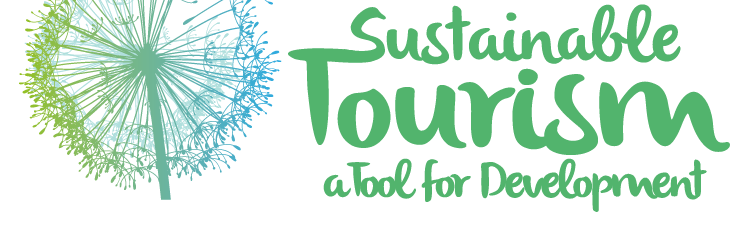 Ομιλητές στην συγκεκριμένη διαδικτυακή ημερίδα/συζήτηση  θα είναι:Οι Βουλευτές Λακωνίας κ. Αθανάσιος Δαβάκης, κ  Νεοκλής Κρητικός και κ. Σταύρος ΑραχωβίτηςΗ θεματική Αντιπεριφερειάρχης Τουρισμού της Περιφέρειας Πελοποννήσου κ. Άννα ΚαλογεροπούλουΟ Πρόεδρος της Πανελλήνιας Ομοσπονδίας Ξενοδόχων και Α΄ Αντιπρόεδρος του Συνδέσμου Ελληνικών Τουριστικών Επιχειρήσεων (ΣΕΤΕ) κ  Γρηγόρης ΤάσιοςΕκ μέρους του Ξενοδοχειακού Επιμελητηρίου το μέλος του ΔΣ κ Δημήτρης Πολάλης, Πρόεδρος της Ένωσης Ξενοδοχείων ΛακωνίαςΟ Πρόεδρος Τουριστικού Οργανισμού Πελοποννήσου, Επίκουρος  Καθηγητής Πανεπιστημίου Δυτικής Αττικής Δρ.  Κωνσταντίνος Μαρινάκος  Η Προϊσταμένη της Γενική Διεύθυνση Αναστήλωσης, Μουσείων και Τεχνικών Έργων του Υπουργείου Πολιτισμού  Δρ Αμαλία ΑνδρουλιδάκηΟ Πρόεδρος του Περιφερειακού Τμήματος Πελοποννήσου του Οικονομικού Επιμελητηρίου της Ελλάδος κ. Παναγιώτης ΚρητικόςΟ Οργανωτικός Γραμματέας του Μεσογειακού Δικτύου Ευρωπαίων Πράσινων κ Δομήνικος ΧρυσίδηςΤα θέματα που θα συζητηθούν είναι: Ο Περιφερειακός Σχεδιασμός για την ανάπτυξη του Τουρισμού στην Περιφέρεια ΠελοποννήσουΟι δημόσιες επενδύσεις καθοριστικός παράγοντας για την στήριξη του Τουρισμού στην Λακωνία και στην ΣπάρτηΟ Ευρωπαϊκός προσανατολισμός για την Τουριστική ΑνάπτυξηΗ στήριξη των τουριστικών επιχειρήσεων σε περιόδους κρίσηςΤα συγκριτικά πλεονεκτήματα του πολιτιστικού τουρισμού και του φυσικού περιβάλλοντος της Λακωνίας και της Σπάρτης για την ανάπτυξη του Τουρισμού στην περιοχήΕναλλακτικός και συνδυαστικός τουρισμός για βιώσιμη ανάπτυξη και ενίσχυση των παραγωγικών κλάδων της περιοχήςΣυντονιστές της συζήτησης θα είναι:Εκ μέρους του συνδιοργανωτή ΕΛΦΟΒΑ, του φορέα που αποτελεί κοινή πρωτοβουλία του Ελληνικού Ιδρύματος Ευρωπαϊκής και Εξωτερικής Πολιτικής (ΕΛΙΑΜΕΠ) με έδρα την Αθήνα και του Foundation for Global Governance and Sustainability (FOGGS) με έδρα τις Βρυξέλλες, ο Δρ Γιώργος ΚωστάκοςΕκ μέρους του Ινστιτούτου Σπάρτης , η Πρόεδρος του ΔΣ, κ Αναστασία ΚανελλοπούλουΟι ενδιαφερόμενοι μπορούν να παρακολουθήσουν την διαδικτυακή ημερίδα μέσω της πλατφόρμας Zoοm, μέσα από την σελίδα του Ινστιτούτου Σπάρτης στο Facebook και από το You Tube channel του Ινστιτούτου Σπάρτης ,στις 2 Φεβρουαρίου 2021, ώρα 5:30μμΚωδικός σύνδεσης στο ΖΟΟΜ:https://us02web.zoom.us/j/81603072490?pwd=WWpJY3EwL1J2dnFWNmI1N1V4d00zQT09Οι ενδιαφερόμενοι που θα συνδεθούν μέσω της πλατφόρμας zoom θα έχουν τη δυνατότητα να θέσουν τις ερωτήσεις τους στους ομιλητές. Οι συνδιοργανωτές:Ινστιτούτο ΣπάρτηςΕΛΦΟΒΑ